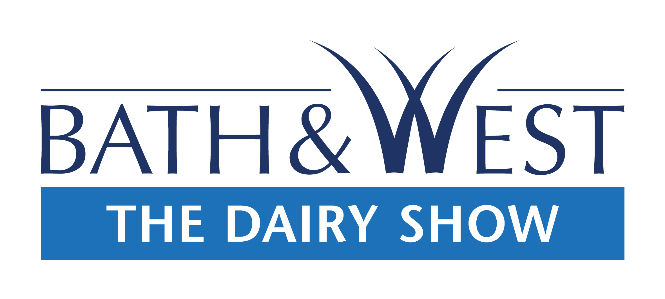 The Dairy Show Stand/Marquee Contractor – 5th October 2022
Please state below any contractors you have hired that will be accessing the site prior to the Show:Name: ______________________________________________________Company Name: _____________________________________________________________Stand Number: ____________________Address: __________________________________________________________________________________________________________________________________________________________________Postcode: ____________________________________________Email Address: ________________________________________________________________________Contact Number: ____________________________________________________Emergency Contact Number: ______________________________________________Set Up Time (estimate): _______________________________________Date: ________________________________________________Social MediaWe are very keen to promote our Exhibitors on our Social Media platforms, so feel free to send us any content you think might be of interest so we can tag and share! You can connect with us on the following: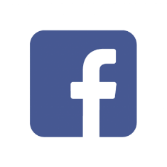 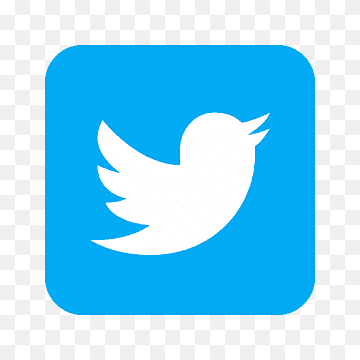 INSURANCE
It is imperative that all Trade Stand owners have their own insurance. Please note that it is recommended that all stands have a minimum public liability insurance cover of £2.5 millionA COPY OF YOUR PUBLIC LIABILITY INSURANCE CERTIFICATE MUST BE RETURNED WITH THIS FORM.